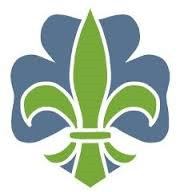 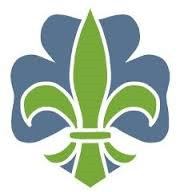                     INNKALLING TIL KRETSTING                     Onsdag 14. mars 2018                              for Aust-Agder Krets av NSF         Tid:		Kl. 18.00 - Registrering fra kl.17.30           Sted:		Arendal Frikirke		Adresse: Fredens vei 13, Arendal		Kretstinget skal behandle følgende:Rapporter og meldinger for 2017Regnskap 2017Budsjett 2018Valg kretsstyre, revisorer og valgkomiteEv. innkomne saker		Det vil også bli enkel beverting!           LEDERE, ROVERE OG SPEIDERE ØNSKES VELKOMMEN!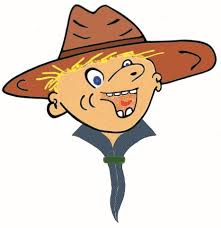 Diverse frister:Ev. saker som ønskes behandlet på kretstinget, må være sendt til kretsstyret:     post@austagderkrets.no, innen søndag 25.02.2018Ev. forslag kandidater kretsstyret kan sendes valgkomiteen      v/ Roy Slettene, royslett@online.no innen søndag 11.02.2018Bindene påmelding til kretsstinget innen onsdag 7.3.2018 til    	post@austagderkrets.no Regler gruppens representasjon til kretssting, samt påmeldingsskjema som eget vedlegg.  Sakspapirer kretsstinget beregnet utsendt elektronisk 28.02.2018					Kretsstyret Aust Agder krets av NSF